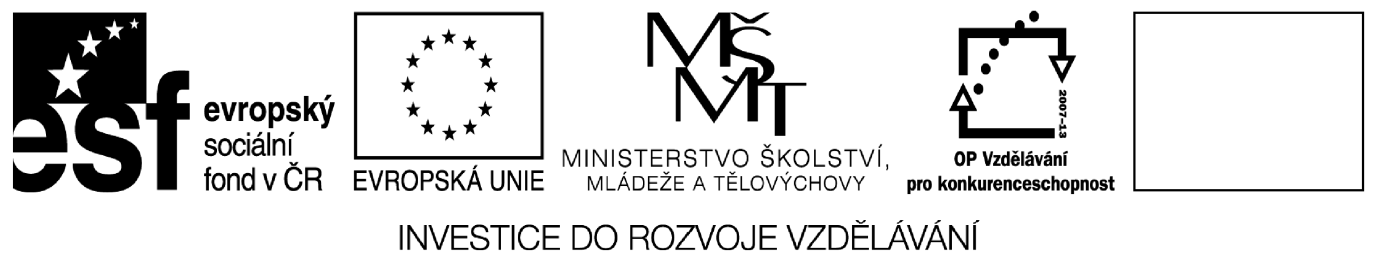                                                                                                                                                                  ZS a MS Nový Jičín										               Anglický jazyk										           VY_22_INOVACE_15PRACOVNÍ LIST: Procvičení abecedy J,K,L,M,N,OAutorem materiálu a všech jeho částí, pokud není uvedeno jinak, je Mgr. Pavla Zákostelská.Ročník: 6.Období: únor 2012Vzdělávací oblast: Anglický jazykKlíčová slova: anglická abeceda, anglická jména Anotace: Pracovní list určený do dvojice k vybarvení a rozstříhání- jako domino.  Před rozstříháním je vhodné zalaminovat. Žáci pak hrají hru domino společně. Dbají na správnou výslovnost uvedených jmen, rozlišují jména dívčí a chlapecká. Obrázky vybarvi, rozstřihni jako domino:Zdroje:Http://www.clker.com/clipart-12209.html [online]. 2007 [cit. 2012-01-17]. Dostupné z: www.clker.comHttp://www.clker.com/clipart-12226.html [online]. 2007 [cit. 2012-01-17]. Dostupné z: www.clker.com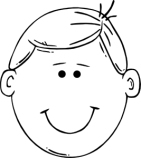 JOHN/džon/L/el/KEVIN/kevin/M/em/LEONN/en/MARKO/ou/NEILJAMESOSCARKENJ/džei/MICHAELK/kei/LUKE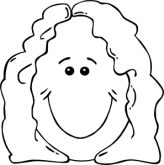 JENNIFERL/el/KATEM/em/LUCYN/en/MOLLYO/ou/NAOMIJULIAOLIVIANICOLEJ/džei/MARYK/kei/LILY